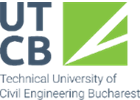 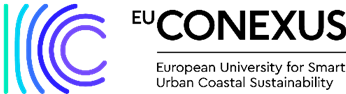 EU-CONEXUS Minor Programs Courses Registration Form - 2nd CallFamily name: 				First name:Faculty: FCCIA  FILS HIDRO  FCFDP GEO  FII  UT Specialization (complete): Year of study: 2nd  3rd  4th Do you plan to complete a whole Minor program? YES        NO If YES, which Minor Program do you plan to complete?Blue Economy and Growth Coastal Development and Sustainable Maritime Tourism Select your preferred courses from Blue Economy and Growth Minor for next semester, starting in February 2021. For each course UTCB has 5 allocated positions, if the other universities will not use their positions, supplementary positions will become available for the students on the Waiting List.*For these courses there are prerequisites, please contact the Minor Officer for more details, ramona.diac@utcb.ro Select your courses from Coastal Development and Sustainable Maritime Tourism Minor for next semester, starting in February 2021. For each course UTCB has 5 allocated positions, if the other universities will not use their positions, supplementary positions will become available for the students on the Waiting List.DateNameSignatureEU-CONEXUS partner universities:  UCV - Valencia Catholic University - Spain UNIZD - University of Zadar – Croatia LRUniv - University of La Rochelle – France KU - Klaipeda University – Lithuania AUA- Agricultural University of Athens – Greece  UTCB - Technical University of Civil Engineering Bucharest - RomaniaCourses available in the Spring Semester 2021Applications in the first CallSelect 1-2 courses (Option1/Option2)Aquaculture (UCV)*23. Built facilities for aquaculture (UTCB)14.1. Production of biomass for blue applications (LRUniv)*04.2. Functional and Nutritional properties of blue resources (LRUniv)*06.1. Introduction to Microbial Biotechnology (UNIZD)*08. Energy from renewable resources I (wind, waves, tidal, currents) (UTCB)5 + 4 on waiting list9. Energy from renewable resources II (solar, hydrothermal, biomass, osmotic, OTEC) (UTCB)512.2 Sustainable Transport Engineering for Coastal Region (UTCB)214.3. Creativity and Innovation management (UCV)3Courses available in the Spring Semester 2021Applications in the first CallSelect 1-2 courses: Option1/Option23.1. Geographic Information Systems and Remote Sensing (UTCB)14.2. Pollution / Depollution (water, air, soil) (UTCB5 + 2 on waiting list5. Ecological Psychology (UNIZD)56.1. Effects of Climate Change (UTCB)07.1. Cultural Geography (UNIZD)29. Maritime History (UNIZD)510.3. Tourism facing digital transition (LRUniv)5 + 1 on waiting list12. Performant Built Facilities for Sustainable Tourism (UTCB)5 + 4 on waiting list14. Sustainable built environment (UTCB)5 + 4 on waiting list15. Natural hazards in coastal regions (UTCB)5 + 2 on waiting list